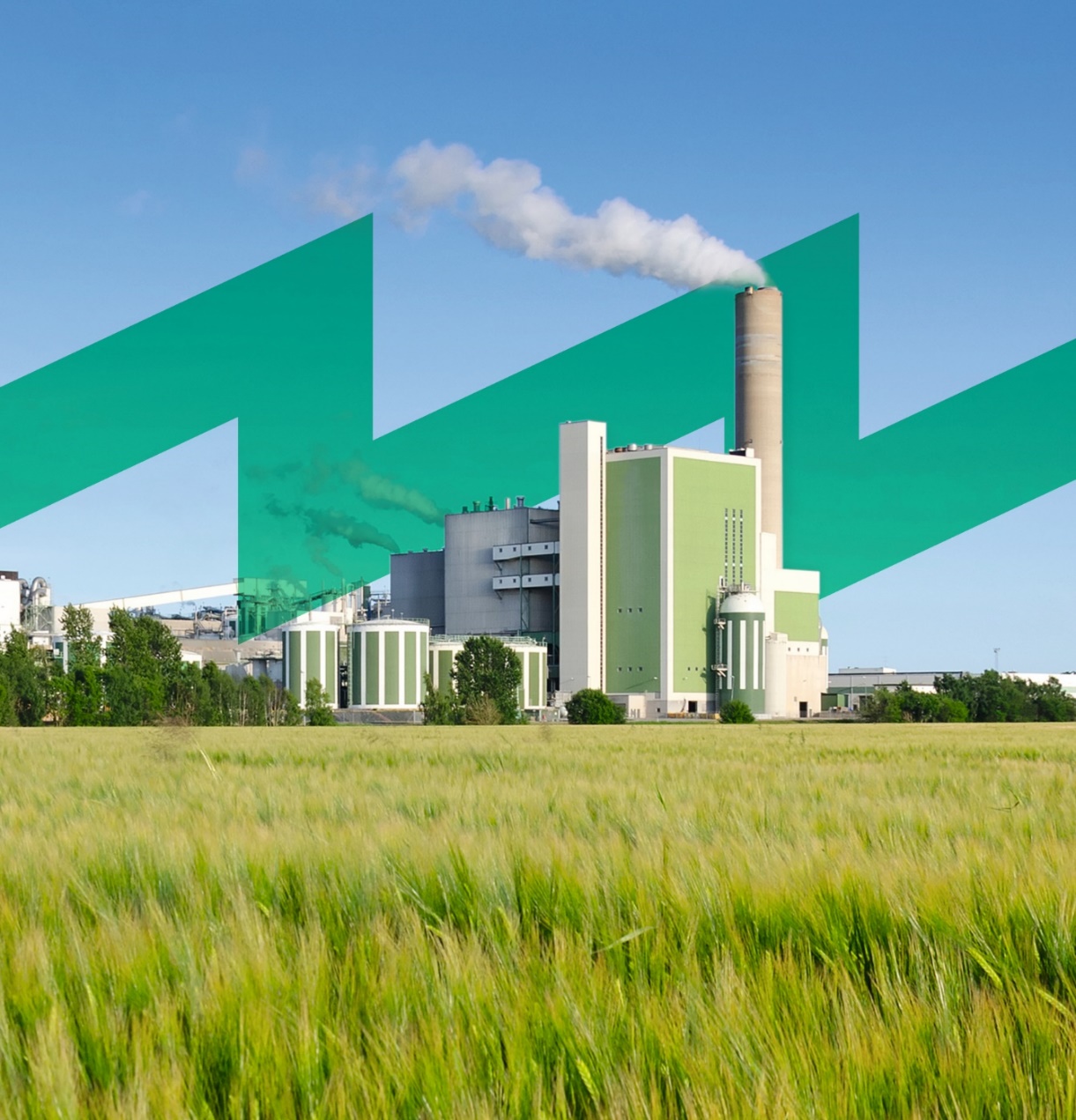 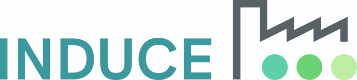 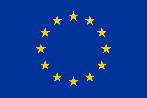 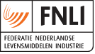 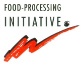 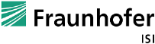 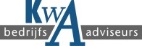 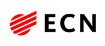 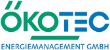 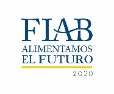 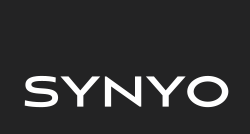 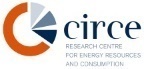 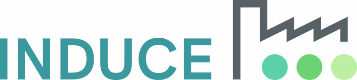 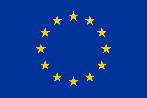 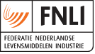 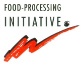 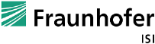 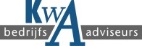 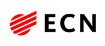 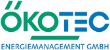 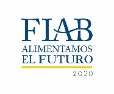 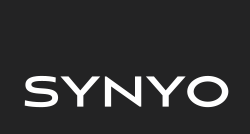 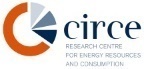 Checklist Relevant InformationIdeas to identifyInformationCollection of Relevant Information on Energy-Related PerformanceCollection of Relevant Information on Energy-Related PerformanceSystem LimitsEnergy flowsRelevant variables and static factorsCollecting dataIdentification of Energy Performance Indicators (EnPI)Identification of Energy Performance Indicators (EnPI)Users of existing indicators Suitable methodFormation of the energy baseline EnBFormation of the energy baseline EnBBaseline period (period of representative time)Interesting energy baselineAplicación de EnPI y EnBAplicación de EnPI y EnBDetermine when normalization is requiredCalculation method of the energy efficiency changeWay to communicate the changes in energy efficiencyMantenimiento y ajuste de EnPI y de EnBMantenimiento y ajuste de EnPI y de EnBWho is the responsible for maintenance and adjustment of the EnPI and the EnBPeriod to collect information to update EnPI and the EnB